PROGRAMMA  PLAY OFFTERZA CATEGORIA GIRONE ASEMIFINALIFINALISSIMADomenica 08.05.2022 orario federale in casa della migliore classificata al termine del campionato. 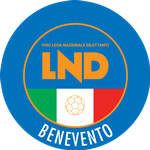 Federazione Italiana Giuoco CalcioLega Nazionale DilettantiDELEGAZIONE PROVINCIALE DI BENEVENTOvia Santa Colomba, 133 - Palazzo Coni82100 BENEVENTOTel. 082462043 – Fax 0824364875Sito: campania.lnd.itE-mail: del.benevento@lnd.it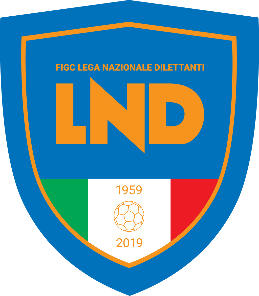 Squadra 1Squadra 2GiornoOraImpiantoLocalità impiantoA.S.D. SPORTING PONTE 2019A.S.D. POLISPORTIVA LIMATOLASabato30.04.2022Fed.OconePonteA.S.D. SAN LEUCIOA.S.D. ATLETICO SANNITASabato30.04.2022Fed.ComunaleSan Leucio del Sannio